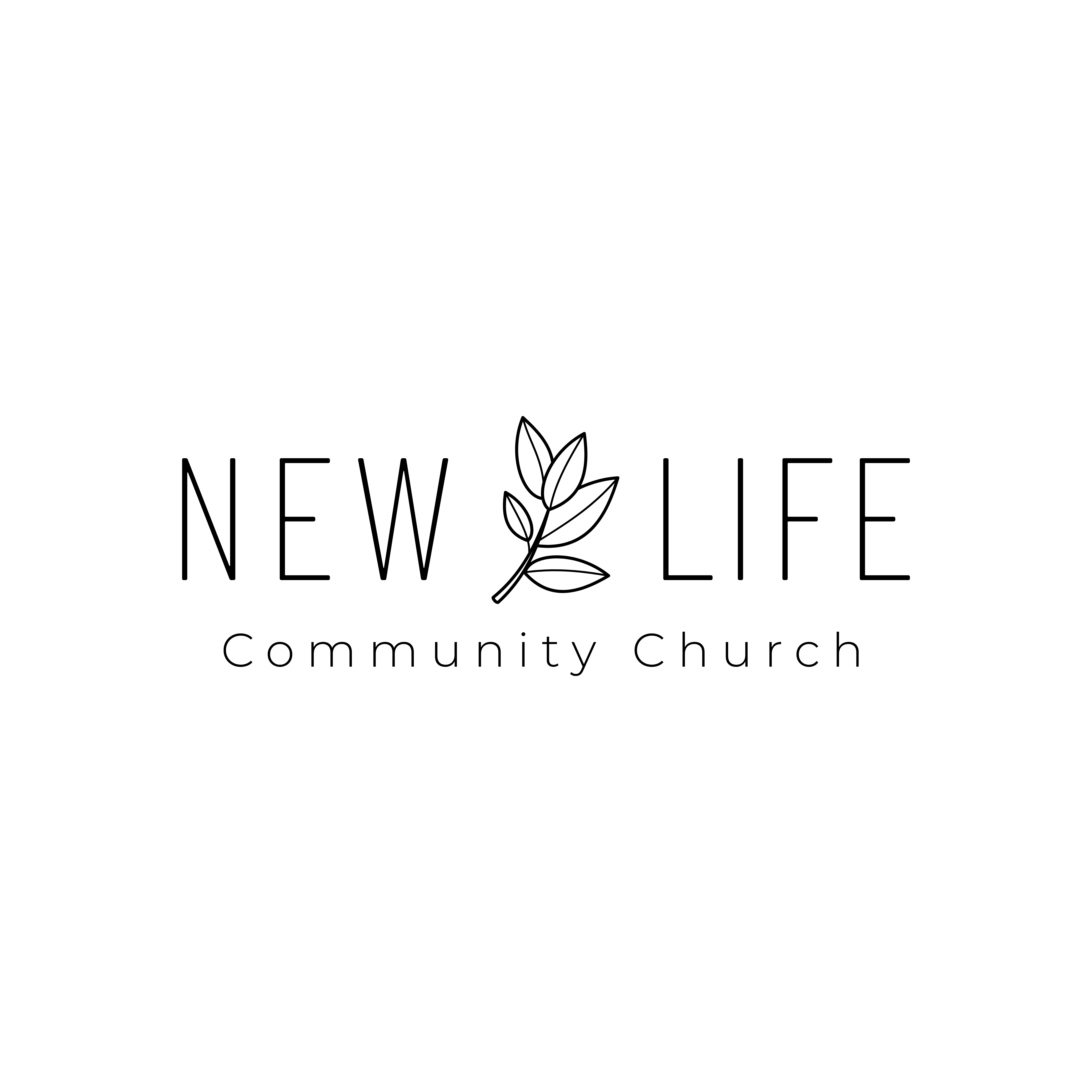 Why the Powers of This World Are No Match for JesusMark 1:21-28WHAT’S GOING ON?Two Key Things to Notice in the Text:Jesus _______________ with authority.(Verses 21-22)Jesus _______________ his authority.(Verses 23-28)WHAT IT ALL BOILS DOWN TOTwo Key Truths About Jesus and His Kingdom:Jesus has absolute _______________ over all creation.Jesus’ _______________ of this world has begun, and it means people are being _______________.WHAT WE SHOULDN’T MISSTwo Key Life Lessons:If Jesus has absolute _______________ over all creation, I should give him absolute __________ over my life too.The hope Jesus offers is for _______________, even the __________ or the __________ of us.Why the Powers of This World Are No Match for JesusMark 1:21-28WHAT’S GOING ON?Two Key Things to Notice in the Text:Jesus TEACHES with authority.(Verses 21-22)Jesus DISPLAYS his authority.(Verses 23-28)WHAT IT ALL BOILS DOWN TOTwo Key Truths About Jesus and His Kingdom:Jesus has absolute AUTHORITY over all creation.Jesus’ INVASION of this world has begun, and it means people are being RESTORED.WHAT WE SHOULDN’T MISSTwo Key Life Lessons:If Jesus has absolute AUTHORITY over all creation, I should give him absolute RULE over my life too.The hope Jesus offers is for EVERYONE, even the LEAST or the WORST of us.For Further Study_________________________________________________________________________________________________Getting StartedOn Sunday, we noticed that when Jesus taught, his audience would be amazed and astonished. What teachings of Jesus do you find astonishing?Digging DeeperOn Sunday, we also noticed that Jesus taught with authority. Why do you think Jesus was able to teach with such authority?What does Jesus’ absolute authority over demons mean for us today?What does the restoration of the helpless, demon-possessed man teach you about “the worst of us”?Driving It HomeWhat would it look like if you gave Jesus absolute authority in your life?What do you think prevents us from allowing Jesus to have authority in our lives? Spend some time in prayer asking God to give you a genuine desire to surrender your heart totally to Jesus.Marttell SánchezOctober 30, 2022The Gospel of Mark / Message #4newlifeukiah.com/sermonsMarttell SánchezOctober 30, 2022The Gospel of Mark / Message #4newlifeukiah.com/sermons